HDA art du visuel 		Etudier une affiche de propagandePoint méthode : (+ lire p 88)L’affiche de propagande : Une affiche de propagande a pour objectif de faire admettre une idée, une opinion.Elle exagère ou transforme la réalité, car son but est d’emporter l’adhésion, quitter à cacher des aspects ou à mentir. Son message est simple : les images doivent être faciles à comprendre, les slogans doivent être courts.Il y a plusieurs types d’affiches de propagande : politique, syndicale…Etudier une affiche de propagande, c’est : Présenter l’affiche : Le type d’affiche (politique, syndicale…)Sa date, le contexte historique.Le commanditaire (celui qui a fait réaliser l’affiche.)Le lieu d’affichage (pays, ville…)Décrire l’affiche de façon ordonnée.Expliquer le message et l’affiche.Exercer son esprit critique, si nécessaire. Faites l’analyse demandée pour l’affiche suivante : (en couleur dans votre livre p 77)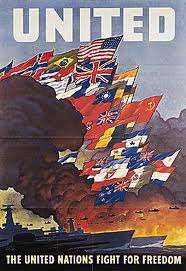 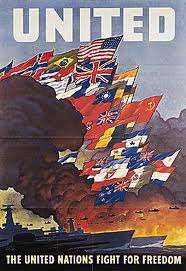 